Publicado en  el 04/01/2017 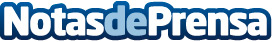 El nuevo trailer de '50 sombras más oscuras' no dejará indiferente a nadieLos cines volverán a llenarse de mujeres fans de la saga de libros eróticos más famosa de los últimos tiemposDatos de contacto:Nota de prensa publicada en: https://www.notasdeprensa.es/el-nuevo-trailer-de-50-sombras-mas-oscuras-no Categorias: Cine Literatura Sociedad Entretenimiento http://www.notasdeprensa.es